СОГЛАСОВАНОзаместитель главы администрации по экономике и финансам – 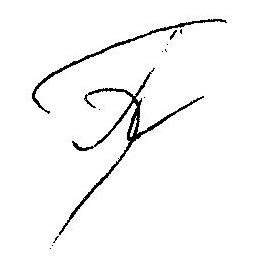 			председатель КУМИ_________________ Бердышева Р.И.АКТ19.01.2016 г. 											№ 3г. ВолосовоОб исключении из Реестра сведений о получателях поддержкиНа основании п.3 Положения о порядке ведения Реестра субъектов малого и среднего предпринимательства Волосовского муниципального района – получателей поддержки, утвержденного постановлением главы администрации МО Волосовский муниципальный район от 31.12.2008 г. № 4273, отобраны к исключению из Реестра записи, содержащие сведения о получателях поддержки по истечении 3 лет с даты окончания срока оказания поддержки:Всего записей 15 (пятнадцать) ед.Сведения о получателях поддержки, исключенные из Реестра, архивируются и хранятся в электронном виде в отделе экономического развития и потребительского рынка до трех лет.Ведущий специалист сектора потребительского рынка 							И.Н. КорневаНомер реестровой записи и дата включения сведений в реестрОснование для включения (исключения) сведений в реестрСведения о субъекте малого и среднего предпринимательства –получателя поддержкиСведения о субъекте малого и среднего предпринимательства –получателя поддержкиСведения о субъекте малого и среднего предпринимательства –получателя поддержкиСведения о субъекте малого и среднего предпринимательства –получателя поддержкиСведения о предоставленной поддержке.Сведения о предоставленной поддержке.Сведения о предоставленной поддержке.Сведения о предоставленной поддержке.Сведения о предоставленной поддержке.Информация о нарушениях порядка и условий предоставления поддержки(если имеется), в том числе о нецелевом использовании средств поддержки.Информация о нарушениях порядка и условий предоставления поддержки(если имеется), в том числе о нецелевом использовании средств поддержки.Номер реестровой записи и дата включения сведений в реестрОснование для включения (исключения) сведений в реестрНаименование юридического лица или фамилия, имя и отчество (если имеется) индивидуального предпринимателяПочтовый адрес (место нахождение) постоянно действующего исполнительного органа юридического лица или место жительства индивидуального предпринимателя –получателя поддержки.Основной государственный регистрационный номер записи о государственной регистрации юридического лица (ОГРН) или индивидуального предпринимателя (ОГРНИП)Идентификационный номер налогопла-тельщикаВид поддержкиФорма поддержкиРазмер поддержки(руб.)Срок оказания поддержкиСрок оказания поддержкиИнформация о нарушениях порядка и условий предоставления поддержки(если имеется), в том числе о нецелевом использовании средств поддержки.Информация о нарушениях порядка и условий предоставления поддержки(если имеется), в том числе о нецелевом использовании средств поддержки.123456789101011111. Субъекты малого предпринимательства (за исключением микропредприятий)1. Субъекты малого предпринимательства (за исключением микропредприятий)1. Субъекты малого предпринимательства (за исключением микропредприятий)1. Субъекты малого предпринимательства (за исключением микропредприятий)1. Субъекты малого предпринимательства (за исключением микропредприятий)1. Субъекты малого предпринимательства (за исключением микропредприятий)1. Субъекты малого предпринимательства (за исключением микропредприятий)1. Субъекты малого предпринимательства (за исключением микропредприятий)1. Субъекты малого предпринимательства (за исключением микропредприятий)1. Субъекты малого предпринимательства (за исключением микропредприятий)1. Субъекты малого предпринимательства (за исключением микропредприятий)1. Субъекты малого предпринимательства (за исключением микропредприятий)1. Субъекты малого предпринимательства (за исключением микропредприятий)4.12.01.2010 г.Договор аренды№ 3 от 03.01.2012г.(г. Волосово)ООО «Медицина Петербурга»г. С-Петербург, ул. Тамбовская, д.13, лит.А, пом.13-НВолосовское г.п.-7816146960Сдача в аренду помещенийИмущественная2010 - 430892010 - 89052=2011- 102180=2012 – 116784=До22.07.2012г.(дог № 3)До22.07.2012г.(дог № 3)6.12.01.2009 г.Договор аренды№ 32 от 09.02.2010г.ООО «Ленточка»г.Гатчина ,Ул.Константинова,2/1Волосовское г.п.10547002756514705029729Сдача в аренду помещенийИмущественная2010- 346920=2011- 663516=2012 – 758304До25.08.2012г.До25.08.2012г.7.12.01.2009г.Договор аренды№ 5 от 01.01.2008гОАО «ЛОТЭК»г. Кингисепп, пр. К. Маркса, д. 43Калитинское с.п.10747160012054716028445Сдача в аренду помещенийИмущественная2012 – 236158=До01.08.2012г.До01.08.2012г.3. Микропредприятия:3. Микропредприятия:3. Микропредприятия:3. Микропредприятия:3. Микропредприятия:3. Микропредприятия:3. Микропредприятия:3. Микропредприятия:3. Микропредприятия:3. Микропредприятия:3. Микропредприятия:3. Микропредприятия:3. Микропредприятия:5.12.01.2009 г.Договор аренды№ 2 от 03.01.2010 г.ЗАО «Ремхолод»г. Волосово,ул. Жукова, д.1Волосовское г.п.10247020098924717001037Сдача в аренду помещенийИмущественная2010- 13836=2011- 15936=2012 – 18348=2010- 13836=2011- 15936=2012 – 18348=До30.09.2012г.До30.09.2012г.11.04.06.2012г.Договор аренды№ 36 от 01.06.2012гООО «Айрус»г. Волосово, ул. Строителей, 25Волосовский м.р.11247050022344705057370Сдача в аренду помещенийИмущественная2012 – 511622012 – 51162До01.11.2012гДо01.11.2012г4.Индивидуальные предприниматели:4.Индивидуальные предприниматели:4.Индивидуальные предприниматели:4.Индивидуальные предприниматели:4.Индивидуальные предприниматели:4.Индивидуальные предприниматели:4.Индивидуальные предприниматели:4.Индивидуальные предприниматели:4.Индивидуальные предприниматели:4.Индивидуальные предприниматели:4.Индивидуальные предприниматели:4.Индивидуальные предприниматели:4.Индивидуальные предприниматели:14.12.01.2009 г.Договор аренды№ 2 от 03.01.2012 гИП Елисеева Елена Анатольевнаг. Волосово, ул. Красных Командиров, д.18 кв. 58Волосовское г.п.304471719800021471700138481Сдача в аренду помещенийИмущественная2010-20028 =2011- 22584=2012 – 25800=До18.06.2012г.До18.06.2012г.18.12.01.2009 Г.Договор аренды№ 1 от 01.01.2010 г.ИП Константинова Нина АльбертовнаВолосовский район д. Б. Вруда, д.9 кв.42Большеврудское с.п.304471716700029471700148987Сдача в аренду помещенийИмущественная2010-10708=2011- 12127=2012 - 9852=До31.07.2012 г.До31.07.2012 г.20.12.01.2009 г.Договор аренды№ 7 от 03.01.2012 г.ИП Чупрынин Сергей ЮрьевичВолосовский район, п. Кикерино, ул. Театральная, д.8Волосовское г.п.305471725200017471701572934Сдача в аренду помещенийИмущественная2010-17304=2011-22848=2012 – 26112=До31.12.2012 г.До31.12.2012 г.21.12.01.2009 г.Договор аренды№ 2 от 16.01.2012 г.ИП Азаренков ДенисНиколаевич.Волосовский район, п. Кикерино,Кикеринское с.п.1047885063178-Сдача в аренду помещенийИмущественная2010-085186=2011 -170373=2012 - 139062До30.09.2012 г.До30.09.2012 г.25.30.01.2009 г.Договор аренды№ 23 от 10.01.2012гИП Викулов Виктор Валерьевичг. Волосово, ул. Красных Командиров, д.18 кв.18Волосовский м.р.304471723100037471703611307Сдача в аренду помещенийИмущественная2010-122435=2011-128748 =2012 – 111042=До01.12.2012г.До01.12.2012г.26.18.02.2009 г.Договор аренды№ 32 от 09.02.2009г.ИП Алексеенко Виктория Романовнаг. Волосово, ул. Красных Командиров д. 18 кв.13Волосовское г.п.307471730600029471701080636Сдача в аренду помещенийИмущественная2010-113748 =2011 – 186480=2012 – 213120До25.08.2012гДо25.08.2012г33.02.02.2011 г.Договор аренды№ 1 от 25.01.2011 г.ИП Королев Юрий ВалентиновичВолосовский район, п. Кикерино,Кикеринское с.п.310470514700018784802544108Сдача в аренду помещенийИмущественная2011-22514=2012 – 1918,7=До26.01.2012 г.До26.01.2012 г.36.11.06.2011 г.Договор аренды№6 от 01.04.2012гИП Шарипова М.Г.Волосовский район, д.Беседа, д.4, кв. 1Беседское с.п.471700105100Сдача в аренду помещенийИмущественная2011-2258=2012 – 4062=До31.12.2012г.До31.12.2012г.37.12.01.2012гДоговор аренды№ 22 от 10.01.2012гИП Задонский Алексей Николаевичг. Волосово, ул. Красных Партизан, д5Волосовский м.р.310470529900031471700051706Сдача в аренду помещенийИмущественная2012 – 5094=До08.02.2012гДо08.02.2012г38.17.02.2012гДоговор аренды№29 от 14.02.2012гИП Говядинкин Андрей ВалерьевичВолосовский район,Калитино, д. 18, д.36Волосовский м.р.309471703300024471701424277Сдача в аренду помещенийИмущественная2012 – 99772=До30.05.2012гДо30.05.2012г